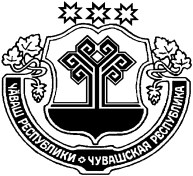 О признании утратившими силу отдельных  постановлений администрации Конарского сельского поселения Цивильского района Чувашской Республики В целях приведения нормативно- правовых актов Конарского сельского поселения в соответствие действующим законодательством, руководствуясь Федеральным законом  от 06.10.2003 г. №131-ФЗ «Об общих принципах организации местного самоуправления в Российской Федерации», администрация Конарского сельского поселения ПОСТАНОВЛЯЕТ:Признать утратившими силу следующие постановления администрации Конарского сельского поселения Цивильского района Чувашской Республики:- от 25.04.2017 №41 «Об утверждении Порядка формирования и ведения реестра источников доходов бюджета Конарского сельского поселения Цивильского района Чувашской Республики»;- от 15.05.2017 №48 «Об утверждении Методики прогнозирования поступлений неналоговых доходов в бюджет Конарского сельского поселения Цивильского района Чувашской Республики»; - от 29.10.2019 №66 «Об утверждении Порядка формирования перечня налоговых расходов Конарского сельского поселения Цивильского района Чувашской Республики»;- от 09.12.2019 №83 «Об утверждении Порядка оценки налоговых расходов Конарского сельского поселения Цивильского района Чувашской Республики»;- от 10.11.2021 №41 «Об утверждении  перечня главных администраторов доходов бюджета Конарского сельского поселения Цивильского района Чувашской Республики»;- от 10.11.2021 №42 «Об утверждении   перечня главных администраторов источников финансирования дефицита бюджета Конарского сельского  поселения Цивильского района Чувашской Республики»;2. Настоящее постановление  вступает в силу после его официального опубликования (обнародования) и распространяется на правоотношения, возникшие  с 01.01.2023 года.Глава Конарского сельского поселения                                                        Г.Г. ВасильевЧĂВАШ РЕСПУБЛИКИ ÇÈРПЎ РАЙОНĚ ЧУВАШСКАЯ РЕСПУБЛИКА ЦИВИЛЬСКИЙ  РАЙОН  КОНАР ЯЛ  ПОСЕЛЕНИЙĚН АДМИНИСТРАЦИЙĚЙЫШĂНУ2022 çул раштав  уйӑхӗн 12  № 46Конар поселокéАДМИНИСТРАЦИЯ КОНАРСКОГО СЕЛЬСКОГОПОСЕЛЕНИЯ ПОСТАНОВЛЕНИЕ12 декабря  2022 года  № 46Поселок Конар